Смотр-конкурс на определение лучшего предприятия торговли«Магазин для покупателя» на территорииУстьянского муниципального округа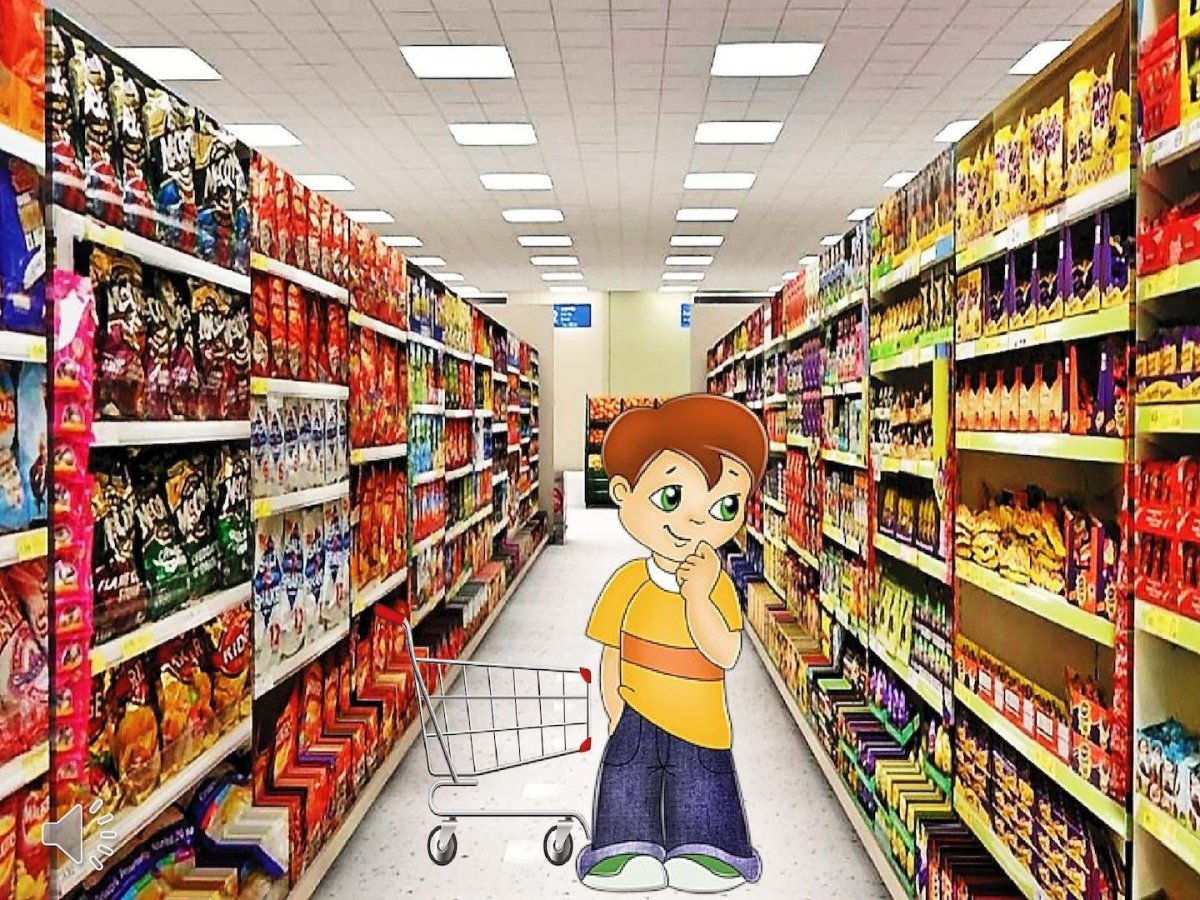 К Дню работника торговли,  в целях улучшения качества торгового обслуживания населения, администрация Устьянского муниципального округа объявляет смотр-конкурс на определение лучшего предприятия торговли «Магазин для покупателя».Участниками конкурса признаются все магазины, осуществляющие розничную торговлю на территории Устьянского муниципального округа                 в населенных пунктах с численностью более пятисот человек независимо                от организационно-правовой формы собственности, с предоставлением  заявок      на участие в конкурсе в устной форме по телефону:  +7(818-55) 5-11-88,             +7(931) 403-49-40 или на адрес эл.почты: eco-torg2023@mail.ru с срок до 14 июля 2024 года. Все условия конкурса прописаны в Положении о проведении                     смотра-конкурса на определение лучшего предприятия торговли «Магазин                для покупателя» на территории Устьянского муниципального округа            (Приложение 1).Результаты подведения конкурса будут опубликованы на официальном сайте  Устьянского муниципального округа.Прилагается информация для применения с требованиями законодательства к вывеске торгового предприятия, к «Уголку потребителя» и к ценникам на товары                   в 2024 году.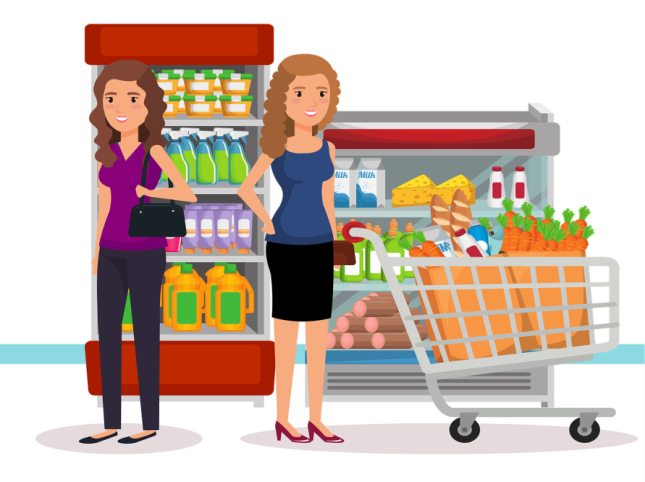 Приложения: 1. Постановление от 13 июня 2024 года № 1259 «О проведении смотра-конкурса на определение лучшего предприятия торговли «Магазин для покупателя» на территории  Устьянского муниципального округа».2. Положение «О проведении смотра-конкурса на определение лучшего предприятия торговли «Магазин для покупателя» на территории Устьянского муниципального округа».                      3. Полезная информация для участников смотра-конкурса на определение лучшего предприятия торговли «Магазин для покупателя».